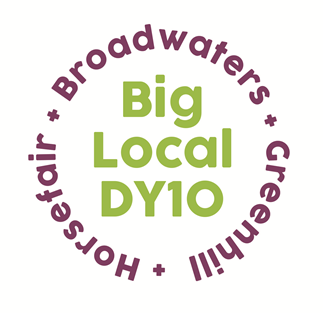 Partnership Meeting Notes15th May 2019,  St Ambrose’s Social Club,7.00 pm to 9.00 pmPresent: Bethany, Jayne, Brenda, Helen, Robert, Matthew, Jo, and Sarah    Apologies: Adrian, Vander, Siri and Susie Notes from April meeting read and approved.Conflicts of Interest on agenda items for this meeting – noneLTO- St George’s finance update. Robert circulated the latest financials and said that the money for the new Plan was at last sorted although this had been far from easy. A grant was earlier agreed for the Read Easy Project and the Partners were asked to agree that this was paid from the Growing Volunteers Key Priority. This was passed unanimously. Sladen View – Update Jayne said that the furniture was now all in place and the space is ready to be used by various groups for the benefit of the residents of the area. We are to trial having numbered sets of keys that have to be collected and returned to/from the office by the Lead Person of the group using the facilities. Copies of the SLA were given out. The Lead Person would have to sign the SLA on behalf of the group. The SLA still had to be cross-checked with the Fire Regulations to ensure all safety provisions were covered. It was decided to allow Horsefair and Proud to use Sladen View for their meetings as a pilot to ensure that there were no issues in having evening meetings in the flat before making it generally available outside the hours of 8.30 am to 5.30 pm.Giving a voice to our youth Beth had been to visit the Home Start After School Club at the Salvation Army and she reported back how the youths there were learning to cook simple meals to help at home. We discussed if this was something we should look at expanding under the ‘Giving A Voice to our Youth’ Priority.Sion Hill – Beth also updated the Partners on her work in Sion Hill where she has visited the shops and started talking to residents using the contacts given to her by Home Start. She is to do some door-knocking with resident Zoe Gray to talk about getting something off the ground in the area. This would give Beth an inroad to people she doesn’t yet know. She has also visited the Hare & Hounds as this could be a venue for the area but they are once more changing hands, so she’s not able to pursue this until a new tenant is in place. The Partners suggested contacting St Oswald’s Church and the Broadwater’s Scout Hut to see about using them as other possible venues for a resident’s meeting.  Spring into Summer – Neither Beth nor Jayne are available to do a stall at Spring into Summer on Sunday June 2nd. The Partners felt that we should have a presence at the event. The workers will prepare a simple stand that does not require manning, with information for the Public and copies of our survey questionnaire to be completed. Jo who will be there with FoSP will keep an eye on the stand. Diversity and Equality statement/Skills Audit – Partners who hadn’t yet completed these were given forms to do so.St George’s Day Feedback – We were able to report great feedback from the Public about the work that Big Local DY10 has done in the area. We are getting more well known, mainly through the Summer Activities and the improvements in Horsefair area through Horsefair and Proud. We had 49 questionnaires completed and Beth has now made the Questionnaire available on line too. By the end of the Summer we would aim to have in the region of 250 completed and be able to produce ‘Wordles’ – word pictures as in our original Profile - to compare the findings for 2019 with the original Questionnaires in 2015. Terms of Reference – Different hats. All Partners wear many different hats in the community but when representing Big Local DY10 HBG it has to be remembered that we can ONLY have our Big Local DY10 HBG hat on. Our current Terms of Reference do not cover this subject and a new addition should be written to give an outline of standard, acceptable behaviour and transparency and a mechanism to deal with complaints if conflicts occur. Jayne to draft a paragraph for review. A.O.B.             a) A draft of a proposed Promotional Leaflet was circulated and amendments suggested. The aim is to have this ready for Spring into Summer to promote many of the positive changes that have occurred in the area using Big Local money – the Projects, Community Events and Activities that are making a difference. 	b) Measuring Change support Helen informed the Partners that the Local Trust had paired us with the Young Foundation who have considerable experience in community-led research. They have a flexible and adaptive model of support. They also have experience in supporting community-led groups to share their findings with the wider community.	c) Youth Exploitation Learning Cluster  Helen also asked if we would be interested in workshop(s) that covered various topics such as Knife Crime and County Lines. The Partners agreed these would be helpful. 	d) Sarah asked if she could invite Shazu Miah to come and talk about his ideas for working with Bangladeshi youth. The Partners agreed but emphasized that he would not be allowed to talk in his capacity as a local Councillor but as a member of the Bangladeshi community.             e) Sarah informed the Partners that Horsefair and Proud had decided Mr Tee would not be going ahead this year.Our next Partnership meeting will be on the 19th June at 7pm.